Formulier absentie schoolexamen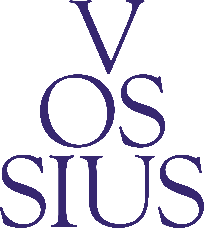 Verhindering bij een onderdeel van het schoolexamen Indien een leerling door ziekte, of door een andere zwaarwegende reden, verhinderd is aan een onderdeel van het schoolexamen deel te nemen, dient de kandidaat door één van de ouders/verzorgers vóór aanvang van het SE telefonisch afgemeld te worden bij de absentenadministratie.Binnen een werkdag na aanvang van het SE moet een door de ouders/verzorgers getekende schriftelijke absentieverklaring worden overlegd, waaruit de reden van de verhindering blijkt.Het ingevulde en ondertekende absentieformulier inleveren bij kamer 303 t.a.v. Heleen GroenensteinVul onderstaande gegevens is:Reden van afwezigheidNaam en handtekening ouder/verzorgerAchternaam en voornaamKlasLeerlingnummerTelefoonnummer ouders/verzorgersEmail adres ouders/verzorgersDatum van afwezigheidGemist(e) SE('s) (vak)Vakdocent(en) 